УКРАЇНАЧЕРНІГІВСЬКА МІСЬКА РАДАВИКОНАВЧИЙ КОМІТЕТР І Ш Е Н Н Я  12 липня  2017 року                  м. Чернігів                                          №  302   Про видалення зелених насадженьВідповідно до статті 30 Закону України «Про місцеве самоврядування в Україні», статті 28 Закону України «Про благоустрій населених пунктів», Порядку видалення дерев, кущів, газонів і квітників у населених пунктах, затвердженого постановою Кабінету Міністрів України від 1 серпня 2006 року № 1045, рішення виконавчого комітету Чернігівської міської ради від 3 грудня 2009 року № 332 «Про звільнення від сплати за послуги з оформлення документації, пов’язаної з благоустроєм міста» виконавчий комітет міської ради вирішив:Дозволити знести управлінню житлово-комунального господарства Чернігівської міської ради (Куц Я. В.):1.1.	на перехресті вул. Шевченка та вул. Мстиславської – 1 (одне) дерево (каштан), на перехресті вул. Гетьмана Полуботка та                                     вул. Мстиславської – 2 (два) дерева (каштан), на перехресті вул. Гончої та вул. Гетьмана Полуботка – 1 (одне) дерево (липа), біля зупинки громадського транспорту «вул. Г. Полуботка» – 1 (одне) дерево (липа), згідно з актом обстеження зелених насаджень від  29 червня 2017 року, без сплати відновної вартості, у зв’язку з капітальним ремонтом ділянки дороги вул. Гетьмана Полуботка (від просп. Миру до  вул. Олега Міхнюка) в м. Чернігів.	1.2.	по просп. Миру, 155 – 1 (одне) дерево (вʼяз), згідно з актом обстеження зелених насаджень від 11 липня 2017 року, без сплати відновної вартості, у зв’язку з капітальним ремонтом проспекту Миру м. Чернігова (Коригування). 1.3.	по вул. Пушкіна – 2 (два) дерева (клен та каштан),                                згідно з актом обстеження зелених насаджень від 10 травня 2017 року, без сплати відновної вартості, у зв’язку з капітальним ремонтом дороги по                       вул. Пушкіна в м. Чернігів.2.	Контроль за виконанням цього рішення покласти на заступника міського голови Черненка А. В.Міський голова 								В. А. АтрошенкоСекретар міської ради							М. П. Черненок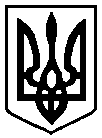 